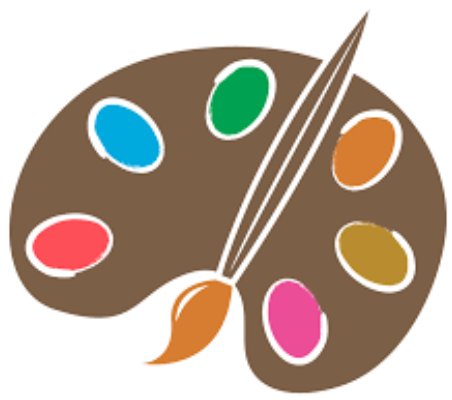 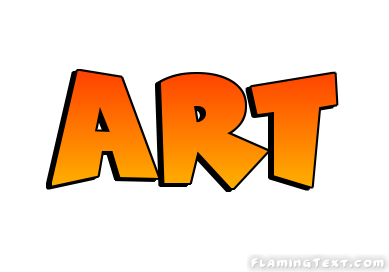 Read through the PowerPoint based on Georges Seurat. Can you recreate his famous artwork? Use the fact file to create a non-chronological report of his life.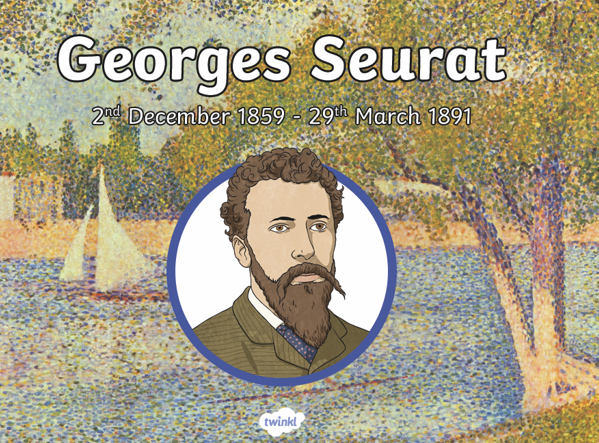 